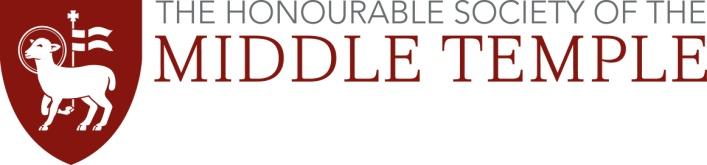 Application Form for Middle Temple Access to the Bar Awards 2023Please type in the boxes below using Arial font size 11 pt. Do not complete by hand, save as PDF for submissionThe personal data provided on this form, together with your references, will be used for the purpose of considering your application for an Access to the Bar award.  Your personal data will be retained or destroyed in accordance with the Inn‘s policies, as amended from time to time.  The result of your application will be recorded on your Middle Temple record if you are a member at the time of applying or are admitted as a member subsequently.  Details of the personal data processing carried out by the Inn and your rights in respect of that processing can be found on the website at www.middletemple.org.uk.Equality and Diversity Monitoring FormMiddle Temple aims to have an inclusive environment for all staff, members, students and service users, by identifying and removing barriers in our practices. Completing this monitoring form will help us achieve this, and also help Middle Temple meet our obligations under the Equality Act 2010.While it is voluntary to disclose this information, doing so will enable us to better understand the composition of those participating in our Outreach programmes and examine our practices fully.Your answers will be treated in the strictest confidence, and all data disclosed will comply with the Data Protection Act 1998 and General Data Protection Regulation. Middle Temple’s data protection policy can be found via https://www.middletemple.org.uk/about-us/data-protection. Please answer each question in turn by choosing one option only, unless otherwise indicated. If you do not wish to answer the question, please choose the option ‘Prefer not to say’ rather than leaving the question blank.1. What is your ethnic group?Choose one section from the below the most appropriate box to indicate your cultural background.Asian / Asian BritishBlack / African / Caribbean / Black BritishMixed / multiple ethnic groupsWhiteOther ethnic group2. What best describes your gender?3. Is your gender identity the same as the gender you were assigned at birth?4. What is your age?5. DisabilityThe Equality Act 2010 defines a person as having a disability if he or she ‘has a physical or mental impairment, which has a substantial long-term adverse effect on your ability to carry out normal day-to-day activities. Long term means 12 months or more. a) Do you consider yourself to have a disability according to the definition in the Equality ActAre your day-to-day activities limited because of a disability which has lasted, or is expected to last, more than 12 months?6. What is your sexual orientation?7. Please indicate your religion or belief:8. Are you married or in a civil partnership?9. Caring responsibilities(a) Are you a primary carer for a child or children under 18?(b)  Do you look after, or give any help or support to family members, friends, neighbors or others because of either:-	Long-term physical or mental ill-health / disability-	Problems related to old age?(Do not count anything you do as part of your paid employment)10. Which type of school did you attend for the most time between the ages of 11 - 18? 11. What is the highest level of qualification achieved by either of your parent(s) or guardian(s) by the time you were 18? 12. Please tell us about the occupation of your main household earner when you were aged 18 If this question does not apply to you (because, for example, you were in care at this time), you can indicate this below. Please tick one box to show which best describes the sort of work your primary household earner undertook at this time. Modern professional occupations 13. What is your nationality?   At age 18, did the main household earner in your house work as an employee or were they self‐employed? Where 14a is employee: How many people worked for your main household earner’s employer at this time? Where 14b is self-employed with employees: How many people did your main household earner employ at this time? Move to question 16 when you have completed this question. Did they supervise employees? If you have any other questions regarding how your data will be used please contact dataprotection@middletemple.org.uk Or visit our website http://www.middletemple.org.uk/about-us/data-protection Title (e.g. Mr/Mrs/Miss/Ms//Mx/Dr)First Name Middle Name(s)SurnamePermanent (Home) AddressPermanent (Home) AddressPostcodePostcodeCurrent Address (if different from the address above)Current Address (if different from the address above)PostcodePostcodeIf applicable, date you will move out of this address upon graduating (month/year)If applicable, date you will move out of this address upon graduating (month/year)Email Address Email Address University Email Address (where applicable)University Email Address (where applicable)Mobile Phone NumberMobile Phone NumberAre you a member of Middle TempleAre you a member of Middle TempleNO  ☐	YES / APPLICATION PENDING  ☐NO  ☐	YES / APPLICATION PENDING  ☐NO  ☐	YES / APPLICATION PENDING  ☐If applicable, what is your membership number? If applicable, what is your membership number? SCHOOL, at which you completed your GCSEsSCHOOL, at which you completed your GCSEsSCHOOL, at which you completed your GCSEsSCHOOL, at which you completed your GCSEsSCHOOL, at which you completed your GCSEsSCHOOL, at which you completed your GCSEsName of schoolCity/town/boroughWas it a selective school?YES  ☐	NO  ☐YES  ☐	NO  ☐YES  ☐	NO  ☐YES  ☐	NO  ☐YES  ☐	NO  ☐Was it a fee-paying school?YES  ☐	NO  ☐YES  ☐	NO  ☐YES  ☐	NO  ☐YES  ☐	NO  ☐YES  ☐	NO  ☐If so, did you have a scholarship?If yes, please give detailsYES  ☐	NO  ☐YES  ☐	NO  ☐YES  ☐	NO  ☐YES  ☐	NO  ☐YES  ☐	NO  ☐If so, did you have a scholarship?If yes, please give detailsUNDERGRADUATE DEGREE UNDERGRADUATE DEGREE UNDERGRADUATE DEGREE UNDERGRADUATE DEGREE UNDERGRADUATE DEGREE UNDERGRADUATE DEGREE Name of universityName of universityDegree subjectDegree subjectWhat year of your course are you currently in?What year of your course are you currently in?2  ☐ 	3  ☐	4  ☐	Completed  ☐2  ☐ 	3  ☐	4  ☐	Completed  ☐2  ☐ 	3  ☐	4  ☐	Completed  ☐2  ☐ 	3  ☐	4  ☐	Completed  ☐GDL or equivalent conversion course (if applicable)GDL or equivalent conversion course (if applicable)GDL or equivalent conversion course (if applicable)GDL or equivalent conversion course (if applicable)GDL or equivalent conversion course (if applicable)GDL or equivalent conversion course (if applicable)Name of universityName of universityAre you studying full time or part time?Are you studying full time or part time?Full time  ☐	Part time  ☐Full time  ☐	Part time  ☐Full time  ☐	Part time  ☐Full time  ☐	Part time  ☐What year of your course are you currently in?What year of your course are you currently in?1  ☐	2 (if applicable)  ☐ 	1  ☐	2 (if applicable)  ☐ 	1  ☐	2 (if applicable)  ☐ 	1  ☐	2 (if applicable)  ☐ 	POSTGRADUATE COURSE (if applicable)POSTGRADUATE COURSE (if applicable)POSTGRADUATE COURSE (if applicable)POSTGRADUATE COURSE (if applicable)POSTGRADUATE COURSE (if applicable)POSTGRADUATE COURSE (if applicable)Name of universityName of universityDegree subjectDegree subjectAre you studying full time or part time?Are you studying full time or part time?Full time  ☐	Part time  ☐Full time  ☐	Part time  ☐Full time  ☐	Part time  ☐Full time  ☐	Part time  ☐What year of your course are you currently in?What year of your course are you currently in?1  ☐	2 (if applicable)  ☐ 	1  ☐	2 (if applicable)  ☐ 	1  ☐	2 (if applicable)  ☐ 	1  ☐	2 (if applicable)  ☐ 	MINI PUPILLAGES and WORK EXPERIENCEMINI PUPILLAGES and WORK EXPERIENCEMINI PUPILLAGES and WORK EXPERIENCEMINI PUPILLAGES and WORK EXPERIENCEMINI PUPILLAGES and WORK EXPERIENCEMINI PUPILLAGES and WORK EXPERIENCEHave you applied for mini-pupillages?Have you applied for mini-pupillages?YES  ☐	NO  ☐How many?How many?If so, have you been successful in any of your applications?If so, have you been successful in any of your applications?YES  ☐	NO  ☐	Still pending  ☐YES  ☐	NO  ☐	Still pending  ☐YES  ☐	NO  ☐	Still pending  ☐YES  ☐	NO  ☐	Still pending  ☐List the chambers at which you have completed, or are due to complete, mini pupillagesList the chambers at which you have completed, or are due to complete, mini pupillagesHave you arranged/completed any other work experience similar to the Access Awards?Have you arranged/completed any other work experience similar to the Access Awards?PERSONAL BACKGROUNDPERSONAL BACKGROUNDPERSONAL BACKGROUNDPERSONAL BACKGROUNDPERSONAL BACKGROUNDPERSONAL BACKGROUNDHave you ever been in receipt of Education Maintenance AllowancePayments or an Adult Learning Grant?                                      Have you ever been in receipt of Education Maintenance AllowancePayments or an Adult Learning Grant?                                      Have you ever been in receipt of Education Maintenance AllowancePayments or an Adult Learning Grant?                                      Have you ever been in receipt of Education Maintenance AllowancePayments or an Adult Learning Grant?                                      YES  ☐	NO  ☐YES  ☐	NO  ☐Have you ever been in receipt of Free School Meals?Have you ever been in receipt of Free School Meals?Have you ever been in receipt of Free School Meals?Have you ever been in receipt of Free School Meals?YES  ☐	NO  ☐YES  ☐	NO  ☐Is someone in your immediate family currently receiving Income Support,Income-based Jobseekers’ Allowance or Employment and Support Allowance, where the benefit includes an element to meet your needs?                                  Is someone in your immediate family currently receiving Income Support,Income-based Jobseekers’ Allowance or Employment and Support Allowance, where the benefit includes an element to meet your needs?                                  Is someone in your immediate family currently receiving Income Support,Income-based Jobseekers’ Allowance or Employment and Support Allowance, where the benefit includes an element to meet your needs?                                  Is someone in your immediate family currently receiving Income Support,Income-based Jobseekers’ Allowance or Employment and Support Allowance, where the benefit includes an element to meet your needs?                                  YES  ☐	NO  ☐YES  ☐	NO  ☐Have you ever lived under local authority care (e.g. in foster care or a care home)?                                                                       Have you ever lived under local authority care (e.g. in foster care or a care home)?                                                                       Have you ever lived under local authority care (e.g. in foster care or a care home)?                                                                       Have you ever lived under local authority care (e.g. in foster care or a care home)?                                                                       YES  ☐	NO  ☐YES  ☐	NO  ☐Do either of your parents possess an undergraduate degree?Do either of your parents possess an undergraduate degree?Do either of your parents possess an undergraduate degree?Do either of your parents possess an undergraduate degree?YES  ☐	NO  ☐YES  ☐	NO  ☐What is your parents’/ carers’ occupation?What is your parents’/ carers’ occupation?Please explain why you are applying for an Access to the Bar Award, your interest in law, and what qualities you would bring to the programme if selected. (max. 400 words)If you consider that there is any other information relevant to this application that has not been covered elsewhere on this form, please provide it below. (max. 200 words) ACCESS TO THE BAR WORK EXPERIENCE PREFERENCESACCESS TO THE BAR WORK EXPERIENCE PREFERENCESWhich area(s) of the law would you be particularly interested to see?In which town/city would you ideally like to undertake the work experience in chambers?In which town/city would you ideally like to undertake the marshalling with a judge?DECLARATION
To be completed after nomination from University.I hereby submit my application for the Access to the Bar Awards.  I declare that the above particulars are true in all respects.I confirm that I am not a member of the Honourable Society of Gray’s Inn, The Honourable Society of Lincoln’s Inn, or the Honourable Society of Inner Temple. I confirm that I have been selected by my university to apply for the Access to the Bar scheme.I confirm that I am available dates inclusive Monday 26 June 2023 to Friday 7 July 2023.Signature	……………………………………………………………   Date	………………………BangladeshiChineseIndianPakistaniAny other Asian background (write in)AfricanCaribbeanAny other Black / Caribbean / Black British (write in)White and AsianWhite and Black AfricanWhite and Black CaribbeanWhite and ChineseAny other Mixed / multiple ethnic background (write in)British / English / Welsh / Northern Irish / ScottishIrishGypsy or Irish TravellerAny other White background (write in)ArabAny other ethnic group (write in)Prefer not to sayMaleFemaleIf you prefer to use your own term, please provide it here…..Prefer not to sayYesNoPrefer not to sayUnder 16 (optional)16 - 2425 - 3435 - 4445 - 5455 - 6465+Prefer not to sayYesNoPrefer not to sayIf yes, please specify the nature of the disability.Yes, limited a lotYes, limited a littleNoPrefer not to sayBisexualGay manGay woman/lesbianHeterosexual/straightIf you prefer to use your own term, please provide it here…Prefer not to sayNo religion or beliefBuddhistChristian (all denominations)HinduJewishMuslimSikhAny religion or belief not listed, please state herePrefer not to sayYesNoPrefer not to sayYesNoPrefer not to sayNoYes, 1 - 19 hours a weekYes, 20 - 49 hours a weekYes, 50 or more hours a weekPrefer not to sayA Non-selective  state-run or state-funded school A state-run or state-funded school that is selective on academic, faith or other ground Independent or fee-paying schoolIndependent or fee-paying school supported by a means tested scholarship  Attended school outside the UKI don’t knowPrefer not to sayDegree level or Degree equivalent or above (for example first or higher degrees, postgraduate diplomas, NVQ/SVQ Level 4 or 5 etc.)Qualifications below degree level (for example an A-Level, SCE Higher, GCSE, O-Level, SCE Standard/Ordinary, NVQ/SVQ, BTEC etc.)No qualifications I don’t knowPrefer not to sayNot applicableModern professional occupations such as: teacher, nurse, physiotherapist, social worker, musician, police officer (sergeant or above), software designer. Clerical and intermediate occupations such as: secretary, personal assistant, clerical worker, call centre agent, nursery nurse. Senior managers or administrators                           (usually responsible for planning, organising and co-ordinating work, and for finance)manager, chief executive. Technical and craft occupations such as: motor mechanic, plumber, printer, electrician, gardener, train driver. Semi-routine manual and service occupations such as: postal worker, machine operative, security guard, caretaker, farm worker, catering assistant, sales assistant. Routine manual and service occupations such as: HGV driver, cleaner, porter, packer, labourer, waiter/waitress, bar staff. Middle or junior managers such as: office manager, retail manager, bank manager, restaurant manager, warehouse manager. Traditional professional occupations such as: accountant, medical practitioner, scientist, civil / mechanical engineer. Legal Profession Barrister, solicitor, Judge Long term unemployed (claimed Jobseeker's Allowance or earlier unemployment benefit for more than a year) RetiredThis question does not apply to me I don’t knowPrefer not to sayNot applicableA, EmployeeB. Self-employed with employeesC. Self-employed/freelance without employees (go to the end of the survey) D. Not working E. I don’t knowF. Prefer not to answer questions about parental occupation (skip remaining questions)G. Not applicable1 to 2425+ I don’t knowYesNoI don’t know